Cantine scolaire – 21 rue de Verdun - Cerdon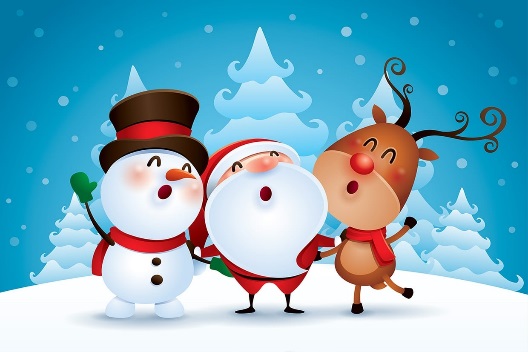 Menus de DECEMBRE 2018LundiMardiJeudiVendrediSemaine du 3 au 7Champignons à la GrecqueHachi parmentierFromageCompoteFriand fromagesaucissesÉpinardyaourtChoux vinaigrettepoissonrizfromagecrème vanilleŒufs mayonnaiseRôti de dindeHaricots vertsgâteauSemaine du 10 au 14 saladeRôti de porcflageoletsFromagefruitSalade niçoise Cordon bleulentillesfromagetarte aux pommescéleripaupiettespetits poisCrème abricottabouléPoissonCarottes vichyFromageClémentineSemaine du 17 au 21 PâtéSauté de dindeHaricots vertsFromageCrème REPASDE NOËLCarottes râpéesBoulettes bléFromagefruitRoulé de jambonPoisson panépetits pois/carottesyaourtDans un souci de qualité de fabrication, de livraison et de sécurité alimentaire, certains composants peuvent être modifiés et retirés sans information préalable	Dans un souci de qualité de fabrication, de livraison et de sécurité alimentaire, certains composants peuvent être modifiés et retirés sans information préalable	Dans un souci de qualité de fabrication, de livraison et de sécurité alimentaire, certains composants peuvent être modifiés et retirés sans information préalable	Dans un souci de qualité de fabrication, de livraison et de sécurité alimentaire, certains composants peuvent être modifiés et retirés sans information préalable	Dans un souci de qualité de fabrication, de livraison et de sécurité alimentaire, certains composants peuvent être modifiés et retirés sans information préalable	